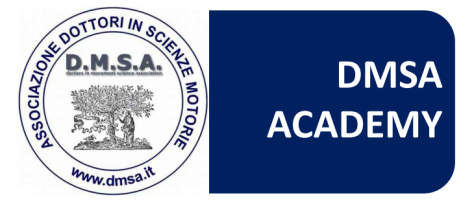 SCHEDA ISCRIZIONE CORSO IN ‘CORE’ TRAINING 16-23-30 Gennaio 2022NOMECOGNOMEDATA NASCITAEMAILCELLULARETITOLO DI STUDIOSei già socio DMSA ?      SI   /   NO SE NO→   bonifico  IBAN SOTTO INDICATO di 30 euro: causale: ISCRIZIONE AGEVOLATA ASSOCIAZIONE ANNO 2020/21🡪 COMPLETO PAGAMENTO DI  130 euro (tutto incluso)   ALL’  IBAN SOTTO INDICATODMSAINTESA SAN PAOLO - FIL. CORSO MILANOIBAN IT40S0306918467100000001060Mandate poi il resoconto del BONIFICO  + QUESTA SCHEDA DI ISCRIZIONE      a :info@dmsa.it   Vi contatteremo in poche ore per comunicarvi l’avvenuta iscrizione.Per qualsiasi dubbio:  388.9724989.  José De Laurentis                                                                                                                 Giacomo pezzoReferente Didattico – DMSA Academy